Minikowo, 26.06.2014ZAPYTANIE OFERTOWEW ramach projektu pn. „Kujawsko-Pomorska Spiżarnia - klaster żywności regionalnej, tradycyjnej i ekologicznej” współfinansowanego z Funduszu powiązań kooperacyjnych utworzonego w ramach projektu "Wspieranie powiązań kooperacyjnych przedsiębiorstw w województwie kujawsko-pomorskim" Regionalnego Programu Operacyjnego Województwa Kujawsko-Pomorskiego na lata 2007-2013, Oś priorytetowa 5, "Wzmocnienie konkurencyjności przedsiębiorstw", działanie 5.1 "Rozwój instytucji otoczenia biznesu regionalnego" zapraszamy do składanie ofert na:Opracowywania strategii rozwoju klastra „Kujawsko-Pomorska Spiżarnia” w ramach konkursu 1/FPK/2014Zamawiający:
Kujawsko-Pomorski Ośrodek Doradztwa Rolniczego w Minikowie89-122 MinikowoNIP:558-17-42-615Miejsce publikacji ogłoszeniaStrona internetowa KPODR Minikowo, http://www.bip.kpodr.pl/ III. Tryb udzielenia zamówieniaZamówienie stanowiące przedmiot niniejszego zapytania jest współfinansowane przez Unię Europejską w ramach Regionalnego Programu Operacyjnego Województwa Kujawsko-Pomorskiego na lata 2007-2013 i zostanie zrealizowane zgodnie z zasadą celowości i oszczędności wydatkowania środków oraz z zasadą uzyskiwania najlepszych efektów z danych nakładów.IV. Charakterystyka projektu Celem głównym projektu jest opracowanie strategii funkcjonowania klastra „Kujawsko-Pomorska Spiżarnia - klaster żywności regionalnej, tradycyjnej i ekologicznej”.V. Przedmiot zamówieniaPrzedmiotem zamówienia jest realizacja zadań mających na celu opracowanie strategii funkcjonowania klastra „Kujawsko-Pomorska Spiżarnia - klaster żywności regionalnej, tradycyjnej i ekologicznej” zgodnie z wytycznymi Regionalnego Programu Operacyjnego Województwa Kujawsko-Pomorskiego z podziałem na następujące zadania:1.1. Audyt potencjału członków klastra, analiza sektora i uwarunkowania, wnioski eksperckie z diagnozy.1.2. Etap formułowania strategii – kierunki rozwoju.1.3. Etap planu działania - programy funkcjonalne. Opracowanie programu wdrażania i monitorowania strategii.VI. KRYTERIA OCENY OFERTYPrzy ocenie oferty brane będą pod uwagę następujące elementy:Cena brutto zadania (50%) – proszę o podanie wartości netto i brutto za wykonanie danego zadania Punkty za kryterium „cena” obliczone będą wg następującego wzoru:x 50 = ilość punktów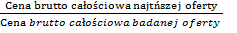 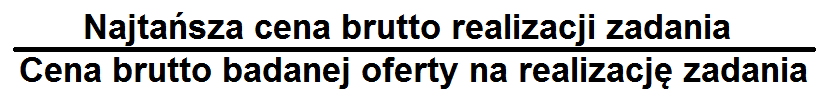 Doświadczenie w realizacji zadań - max. 50 pkt. (50%). Kryterium będzie weryfikowane na podstawie dokumentów potwierdzających doświadczenie w realizacji zadań (oświadczeń- załączniki 4,5). W celu weryfikacji Zamawiający może zażądać dokumentów potwierdzających wykonania wskazanych w załączniku usług. Punkty za kryterium „Doświadczenie” zostaną obliczone według następujących kryteriów, które na końcu zostaną zsumowane dla każdego oferenta. Punkty za poszczególne kryteria obliczone będą na podstawie kryterium spełnia/ nie spełnia. Wykonawca otrzyma odpowiednią ilość punktów zgodnie z poniższą punktacją:Spełnia – 50 pkt. (50%)
Nie spełnia – 0 pkt. (0%)VII. WYMAGANIA WOBEC OFERENTÓW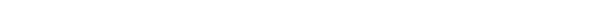 1. Wykonawcy ubiegający się o udzielenie zamówienia nie są powiązani z Zamawiającym osobowo lub kapitałowo, przy czym przez powiązanie kapitałowe lub osobowe rozumie się:uczestniczenie w spółce jako wspólnik spółki cywilnej lub spółki osobowej,pełnienie funkcji członka organu nadzorczego lub zarządzającego, prokurenta, pełnomocnika,pozostawanie w takim stosunku prawnym lub faktycznym, który może budzić uzasadnione wątpliwości, co do bezstronności w wyborze Wykonawcy, w szczególności pozostawanie w związku małżeńskim, w stosunku pokrewieństwa lub powinowactwa w linii prostej, pokrewieństwa lub powinowactwa w linii bocznej do drugiego stopnia lub w stosunku przysposobienia, opieki lub kurateli. W związku z powyższym w odpowiedzi na zapytanie ofertowe Zamawiający prosi o przesłanie Oświadczenia o braku powiązań z Zamawiającym osobowo lub kapitałowo - załącznik nr 2. Brak przesłania podpisanego Oświadczenia będzie skutkował wykluczeniem oferty.VIII. ZAWARTOŚĆ OFERTYKompletna oferta powinna zawierać:Wypełniony i podpisany formularz ofertowy wraz z podaną ceną usługi (zgodnie ze wzorem – załącznik nr 1)Oświadczenie o braku powiązań (zgodnie ze wzorem – załącznik nr 2)Oświadczenie o związaniu ofertą (zgodnie ze wzorem – załącznik nr 3)Oświadczenie dotyczące posiadania niezbędnej wiedzy, doświadczenia, potencjału technicznego i ekonomicznego (zgodnie ze wzorem – załącznik nr 4)Dokumenty potwierdzające doświadczenie (zgodnie ze wzorem – załącznik nr 5) IX. TERMIN SKŁADANIA OFERTProsimy o złożenie oferty wyłącznie na formularzu stanowiącym Załącznik nr 1 do niniejszego Zapytania w terminie do 01 lipca  2014 r. w Siedzibie Zamawiającego, drogą pocztową, przesyłką kurierską, osobiście, drogą elektroniczną na email sekretariat@kpodr.pl. W przypadku przesłania oferty drogą pocztową koperta zawierająca ofertę powinna być zaadresowana:Kujawsko-Pomorski Ośrodek Doradztwa Rolniczego w Minikowie
89-122 Minikowo – strategia klastraW przypadku składania ofert drogą elektroniczną konieczny jest podpis oferenta (np. w formie skanu)W ofercie proszę zawrzeć oświadczenie, że Oferent uważa się za związanego ofertą przez 30 dni od terminu jej składania oraz deklarację co do możliwości realizacji usług zgodnie z przedmiotem zapytania ofertowego.X. KONTAKT Z ZAMAWIAJĄCYMOsobą upoważnioną ze strony Zamawiającego do kontaktu z Wykonawcami jest  tel. +48 693 301 175, email: piotr.sawa@kpodr.pl ,  Dawid Skotnicki ,+48 723692565,email:  dawid.skotnicki@kpodr.pl;XI. UWAGI KOŃCOWEZamawiający zastrzega sobie prawo odstąpienia bądź unieważnienia zapytania ofertowego bez podania przyczyny w przypadku zaistnienia okoliczności nieznanych Zamawiającemu w dniu sporządzania niniejszego zapytania Ofertowego, w szczególności w przypadku nie zawarcia umowy z Toruńską Agencją Rozwoju Regionalnego w ramach projektu „Kujawsko-Pomorska Spiżarnia - klaster żywności regionalnej, tradycyjnej i ekologicznej” dofinansowanego z Funduszu Powiązania Kooperacyjnego.Oferent może wprowadzić zmiany w złożonej ofercie lub ją wycofać, pod warunkiem, że uczyni to przed upływem terminu składania ofert. Zarówno zmiana jak i wycofanie oferty wymagają zachowania formy pisemnej.Zamawiający zastrzega sobie prawo sprawdzania w toku oceny ofert wiarygodności przedstawionych przez Oferentów dokumentów, wykazów, danych i informacji.Zamawiający wykluczy z postępowania Oferentów, którzy złożą ofertę niezgodną z prawdą (poświadczą nieprawdziwe informacje). Ofertę Oferenta wykluczonego 
z postępowania uznaje się za odrzuconą.Ze względu na założenia budżetowe i ograniczenia finansowe, w przypadku, gdy kwoty przedstawione w odpowiedziach na zapytanie będą wyższe od zaplanowanych w budżecie ww. projektu Zamawiający zastrzega sobie prawo negocjacji z Wykonawcami, którzy nie zostali wykluczeni z postępowania. Na wypadek takiej sytuacji Zamawiający zastrzega sobie prawo ustalenia dodatkowych kryteriów oceny.Ostateczny wybór oferenta, z którym zostanie podpisana umowa  nastąpi po weryfikacji nadesłanych ofert.Oferty złożone po terminie nie zostaną rozpatrzone.Zapytanie ofertowe nie stanowi oferty w rozumieniu art. 66 §1 k.c.Oferenci uczestniczą w postępowaniu ofertowym na własne ryzyko i koszt, nie przysługują im żadne roszczenia z tytułu odstąpienia przez Zamawiającego od postępowania ofertowego.Ocena zgodności ofert z wymaganiami Zamawiającego przeprowadzona zostanie na podstawie analizy dokumentów i materiałów, jakie Oferent zawarł w swej ofercie. Ocenie podlegać będzie zarówno formalna jak i merytoryczna zgodność oferty z wymaganiami..Zamawiający nie dopuszcza składania ofert wariantowych.Zamawiający nie przewiduje zwrotu kosztów udziału w postępowaniu.Zamawiający może zwrócić się do Wykonawcy o wyjaśnienie treści oferty lub dokumentów wymaganych od Wykonawcy.Oferenci, których oferta zostanie wybrana, zostaną poinformowani pisemnie (drogą elektroniczną).Zamawiający dopuszcza możliwość zmiany postanowień zawartej umowy w stosunku do treści oferty, na podstawie której dokonano wyboru wykonawcy.Zamawiający zastrzega sobie możliwość wyboru kolejnej wśród najkorzystniejszych ofert, jeżeli oferent, którego oferta zostanie wybrana jako najkorzystniejsza, uchyli się od zawarcia umowy w przedmiocie realizacji przedmiotu niniejszego zamówienia.Oferent składa jedną ofertę na wszycie zadania  stanowiące przedmiot zamówienia. Termin  realizacji  przedmiotu zamówienia do dnia 20 sierpnia 2014 roku Nazwa zadaniaWymagane kryteriaZadanie 1.1. Audyt potencjału członków klastra, analiza sektora i uwarunkowania, wnioski eksperckie z diagnozy. Przedmiotem zadania jest:Przeprowadzenie audytu członków klastra i opracowanie raportu  z tego audytu, zawierającego opis potencjału produkcyjnego i usługowego oraz stanu istniejących i potencjalnych powiązań gospodarczych członków klastra. Sporządzenie raportu zawierającego analizę sektora przetwórstwa rolno-spożywczego  regionu kujawsko-pomorskiego w zakresie produkcji żywności tradycyjnej, regionalnej i ekologicznej oraz opis potencjału tego rynku i jego trendów.Audyty przedsiębiorstw z sektora MMŚP w zakresie ich potencjału produkcyjnego i rynkowego – min. 3 audytyOpracowanie strategii i programów zawierających opracowania diagnostyczne – min. 5 opracowańMinimum 10 - letnie doświadczenie zawodowe w opracowywaniu dokumentów strategicznychZadanie 1.2. Etap formułowania strategii – kierunki rozwoju.Przedmiotem zadania jest:Przeprowadzenie 2 warsztatów strategicznych  dla członków klastra, na których zostaną przedstawione wyniki przygotowanych analiz i zostanie opracowana analiza SWOT, wizja, misja, cele klastra oraz zostanie określona forma organizacyjna i prawna klastra oraz zasady finasowania jego działalności.Opracowanie wyników warsztatów i zredagowanie strategii klastra.Prowadzenie warsztatów strategicznych – min. 5 realizacjiOpracowywanie strategii (w tym w zakresie marketingu) dla firm z sektora przetwórstwa rolnego  – min. 3 opracowaniaOpracowanie innych strategii i programów – min. 5 opracowańMinimum 10 letnie doświadczenie zawodowe w opracowywaniu dokumentów strategicznychZadanie 1.3. Etap planu działania - programy funkcjonalne. Opracowanie programu wdrażania i monitorowania strategii.Przedmiotem zadania jest opracowanie programu wdrażania i monitorowania strategii zawierającego:zadania do realizacji,rezultaty i ocenę ryzyka dla wdrożenia zadań harmonogram wdrażania,zasoby i źródła finansowania działań,zasady monitoringu i ewaluacji programu.Opracowywanie strategii (w tym w zakresie marketingu) dla firm z sektora przetwórstwa rolnego  – min. 3 opracowaniaOpracowanie innych strategii i programów – min. 5 opracowańPrzeprowadzenie monitoringu wdrażania programu lub strategii – min. 3 realizacjeMinimum 10 - letnie doświadczenie zawodowe w opracowywaniu dokumentów strategicznych